           Домашнее задание по сольфеджио 9 класс от 02.12.22Повторить построение характерных интервалов в тональности, их строение, обращения и разрешения.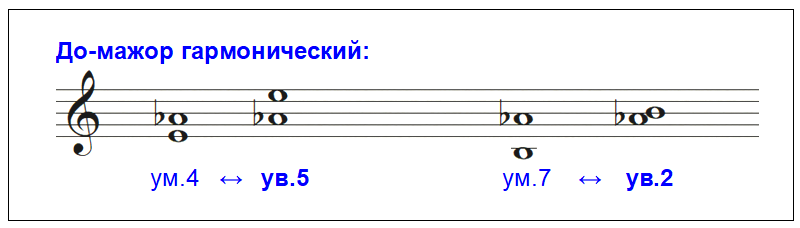 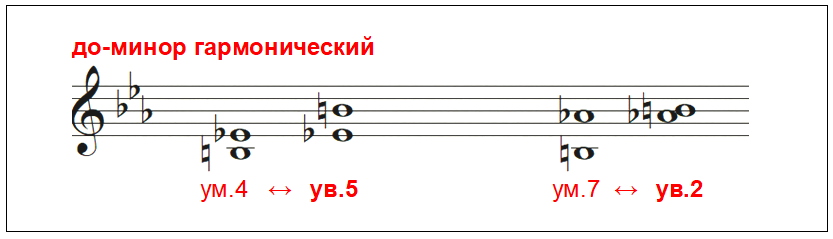 Построить все характерные интервалы в тональностях H-dur и f-moll.Построенные интервалы спеть в тональности сначала с инструментом, затем - без.